Załącznik do Ogłoszenia o naborze kandydatów na ekspertów 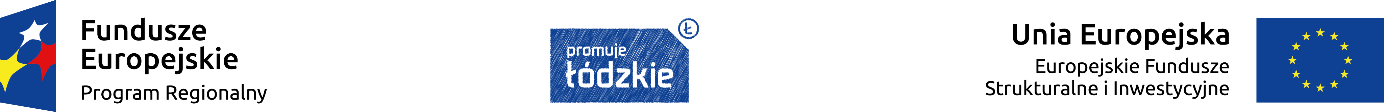 Wniosek o wpisanie do Wykazu kandydatów na ekspertów w ramach Regionalnego Programu Operacyjnego Województwa Łódzkiego na lata 2014-2020Rola eksperta (Należy zaznaczyć znakiem „X” jedną wybraną rolę)udziału w wyborze projektów do dofinansowaniawykonywanie zadań związanych z realizacją praw i obowiązków właściwej instytucji     wynikających z umowy o dofinansowanie projektu albo decyzji o dofinansowaniu projektuDziedzina (Należy zaznaczyć znakiem „X” jedną dziedzinę)AdaptacyjnośćAktywizacja zawodowa osób bezrobotnych i biernych zawodowoAktywne i zdrowe starzenie sięAnaliza ekonomiczna i finansowa projektów inwestycyjnychDziedzictwo kulturowe i infrastruktura kulturyEdukacja (edukacja przedszkolna, kształcenie ogólne, zawodowe i ustawiczne)Ekologiczne procesy produkcyjne oraz efektywne wykorzystywanie zasobów MŚPGospodarka odpadamiGospodarka wodna oraz przeciwdziałanie zagrożeniomGospodarka wodno-kanalizacyjnaInfrastruktura biznesowa dla MŚPInfrastruktura drogowaInfrastruktura edukacyjnaInfrastruktura na potrzeby badań i rozwoju, transfer technologii i współpraca w przedsiębiorstwach koncentrujących się na gospodarce niskoemisyjnej i odporności na zmiany klimatuInfrastruktura ochrony zdrowiaInfrastruktura opieki społecznejInfrastruktura prywatna na rzecz badań naukowych i innowacjiInfrastruktura publiczna na rzecz badań naukowych i innowacjiInwestycje w infrastrukturę, zdolności i wyposażenie w przedsiębiorstwach związane bezpośrednio z działaniami badawczymi i innowacyjnymiNauki inżynieryjne i techniczneNauki medyczne i nauki o zdrowiuNauki przyrodniczeNauki rolniczeNiskoemisyjny transport miejskiOcena oddziaływania na środowiskoOchrona powietrzaOchrona przyrodyOdnawialne źródła energiiOgólne inwestycje produkcyjne w małych i średnich przedsiębiorstwachOpieka nad dziećmi do lat 3Partnerstwo publiczno-prywatnePomoc publicznaPrawo budowlaneProcesy badawcze i innowacyjne w MŚPProjekty w zakresie efektywności energetycznej i projekty demonstracyjne w MŚPPrzeciwdziałanie wykluczeniu społecznemuRewitalizacja i rozwój potencjału społeczno-gospodarczegoRozwój działalności MŚP, przedsiębiorczość i tworzenia przedsiębiorstwRozwój gospodarki turystycznejTechnologie informacyjno-komunikacyjneTermomodernizacja budynkówTransfer technologii i współpraca między uczelniami a przedsiębiorstwamiTransport kolejowyTransport multimodalnyUsługi i aplikacje TIK dla MŚPUsługi społeczne i zdrowotne na rzecz osób zagrożonych ubóstwem lub wykluczeniem społecznymZaawansowane usługi wsparcia dla MŚP i grup MŚP, w tym usługi w zakresie marketingu, zarządzania i projektowaniaInformacje o kandydacie na eksperta  Wykształcenie:Posiadane uprawnienia/certyfikaty zawodowe:- ………………………………………………………………………………………………………………………………………...…- ……………………………………………………………………………………………………………………….……………………Przebieg kariery zawodowej:Krótki opis obowiązków wykonywanych na danym stanowisku/podczas pełnienia danej funkcji:- …………………………………………………………………………………………………………………………….………………- …………………………………………………………………………………………………………….……………………………….Przynależność do organizacji zawodowych (o ile dotyczy - proszę podać nazwy):- …………………………………………………………………………………………………………..…………………………………Publikacje/dorobek naukowy:Doświadczenie związane z oceną projektów współfinansowanych ze środków Unii Europejskiej:Doświadczenie związane z realizacją projektów współfinansowanych ze środków Unii Europejskiej:……………………………….….			..........................…………..………………….                                                            miejscowość, data			czytelny podpis wnioskodawcy  Załącznik nr 1do Wniosku o wpisanie do Wykazu kandydatów na ekspertów w ramach Regionalnego Programu Operacyjnego Województwa Łódzkiego na lata 2014-2020OŚWIADCZENIEJa, niżej podpisany/a ……………………………………………………………………………………………………(imię i nazwisko) zamieszkały/a ……………………………………………………………………………..………………………………(adres zamieszkania) legitymujący/a się dowodem osobistym ……………………………………………………………………………..…(seria i numer) wydanym przez…………………………………………………………..………………………………..………….......świadomy/a odpowiedzialności karnej wynikającej z art. 233 Kodeksu karnego § 1 oświadczam, że: posiadam pełną zdolność do czynności prawnych; korzystam z pełni praw publicznych;nie zostałem/am skazany/a prawomocnym wyrokiem za przestępstwo umyślne lub za umyślne przestępstwo skarbowe;posiadam wiedzę, umiejętności oraz doświadczenie lub wymagane uprawnienia we wskazanej dziedzinie objętej Regionalnym Programem Operacyjnym Województwa Łódzkiego na lata 2014-2020 stosownie do roli,  w ramach których ubiegam się o wpisPonadto, oświadczam, iż:zapoznałem/am się z treścią Regulaminu naboru kandydatów na ekspertów w ramach Regionalnego Programu Operacyjnego Województwa Łódzkiego na lata 2014-2020 zatwierdzonego uchwałą Zarządu Województwa Łódzkiego, akceptuję jego zapisy i będę się do nich stosował/a;nie jestem pracownikiem Urzędu Marszałkowskiego Województwa Łódzkiego, Wojewódzkiego Urzędu Pracy w Łodzi, Centrum Obsługi Przedsiębiorcy i Stowarzyszenia Łódzki Obszar Metropolitalny zaangażowanych w realizację RPO WŁ na lata 2014-2020;Zobowiązuję się do informowania Instytucji Zarządzającej Regionalnym Programem Operacyjnym Województwa Łódzkiego na lata 2014-2020 o zmianach i okolicznościach mających wpływ na spełnienie kryteriów wskazanych w ogłoszeniu o naborze kandydatów na ekspertów w ramach Regionalnego Programu Operacyjnego Województwa Łódzkiego na lata 2014-2020 oraz okoliczności mających wpływ na spełnienie wymagań w nich zawartych. ……....................................          			   ………………..……………………   	  (miejscowość, data)                                                   (czytelny podpis wnioskodawcy)  Załącznik nr 2do Wniosku o wpisanie do Wykazu kandydatów na ekspertów w ramach Regionalnego Programu Operacyjnego Województwa Łódzkiego na lata 2014-2020…............................, dnia ..............................							(miejscowość).....................................................................            (imię i nazwisko)ZGODA NA PRZETWARZANIE DANYCH OSOBOWYCH KANDYDATA NA EKSPERTA W RAMACH REGIONALNEGO PROGRAMU OPERACYJNEGO WOJEWÓDZTWA ŁÓDZKIEGO NA LATA 2014-2020ORAZNA ZAMIESZCZENIE DANYCH OSOBOWYCH W WYKAZIE KANDYDATÓW NA EKSPERTÓW W związku z art. 68 a ust. 11 i 12 ustawy o zasadach realizacji programów w zakresie polityki spójności finansowanych w perspektywie finansowej 2014-2020 wyrażam zgodę na:umieszczenie w Wykazie kandydatów na ekspertów w ramach Regionalnego Programu Operacyjnego Województwa Łódzkiego na lata 2014-2020 moich danych osobowych, obejmujących:imię i nazwisko,adres poczty elektronicznej,dziedzinę objętą RPO WŁ 2014-2020, w której ubiegam się o wpis,rolę eksperta, w ramach której ubiegam się o wpisorazprzetwarzanie danych osobowych ujawnionych przeze mnie w procesie tworzenia 
i prowadzenia Wykazu kandydatów na ekspertów oraz udziału w wyborze projektów lub wykonywaniu zadań związanych z realizacją praw i obowiązków właściwej instytucji  wynikających z umowy o dofinansowanie projektu albo decyzji o dofinansowaniu projektu w ramach Regionalnego Programu Operacyjnego Województwa Łódzkiego na lata 2014-2020, zgodnie z ustawą z dnia 29 sierpnia 1997 r. o ochronie danych osobowych.……………………………………………..   (czytelny podpis wnioskodawcy)INFORMACJA DLA WNIOSKODAWCYAdministratorem danych osobowych jest Zarząd Województwa Łódzkiego, z siedzibą w Łodzi przy al. Piłsudskiego 8, 90-051 Łódź; dane będą przetwarzane na potrzeby realizacji procesu rekrutacji na pełnienie funkcji kandydata na eksperta Regionalnego Programu Operacyjnego Województwa Łódzkiego na lata 2014-2020 oraz na potrzeby udziału w wyborze projektów lub wykonywaniu zadań związanych z realizacją praw i obowiązków właściwej instytucji    wynikających z umowy o dofinansowanie projektu albo decyzji o dofinansowaniu projektu w ramach Regionalnego Programu Operacyjnego Województwa Łódzkiego na lata 2014-2020. Podanie danych jest dobrowolne, przy czym niezbędne do udziału w procesie rekrutacji oraz pracach eksperta niezależnie od jego roli. Niepodanie danych lub brak zgody na ich przetwarzanie skutkuje odrzuceniem Wniosku u ujęcie w Wykazie kandydatów na ekspertów. Osoba, której dane są przetwarzane ma prawo dostępu do swoich danych oraz ich poprawiania. Imię:Nazwisko:Tytuł naukowy/zawodowy / specjalizacje (jeśli to możliwe wskazać specjalizacje wg klasyfikacji OECD lub NACE w najwyższym stopniu szczegółowości)Tytuł naukowy/zawodowy / specjalizacje (jeśli to możliwe wskazać specjalizacje wg klasyfikacji OECD lub NACE w najwyższym stopniu szczegółowości)Data i miejsce urodzenia:PESEL:Dane do kontaktuDane do kontaktuAdres do korespondencji:Adres do korespondencji:Numer telefonu:Adres e-mail:Lp.Szkoła / UczelniaKierunekRok ukończeniaUzyskany tytuł12Lp.Miejsce pracyData rozpoczęciapracyData zakończeniapracyStanowisko/Funkcja12Lp. Tytuł publikacjiWydawcaRok12Lp. ProgramPriorytetLiczba ocen12Lp. ProgramOkres realizacjiStanowisko/Funkcja12